Dilkush MV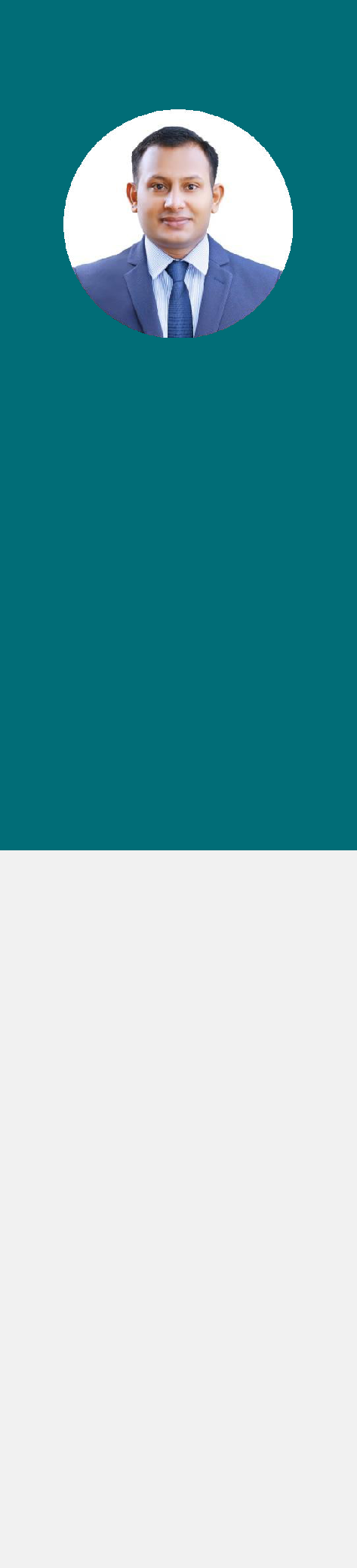 RETAIL STORE MANAGER RETAIL OPERATIONS MANAGERResults-driven individual, presently seeking a Managerial role in a leading retail agency to leverage my experience and skills in boosting up the sales and purchases, anexcellent customer service, persuasive selling and accurate transactions. Possess an excellent negotiation and budgeting skills to effectively work in cost cutting areas, increase the profitability and to provide flawless profit margins.SKILLS PORTFOLIORetail SalesStock ControlStore ManagementRetail OperationsVendor ManagementWarehouse ManagementAccounts Payables/ReceivablesSales and MarketingMerchandisingProduct ManagementEDUCATION2016Master of Business AdministrationUniversity of  LondonUK2012Bachelor of Commerce(Cooperation), Calicut UniversityKerala, IndiaSUMMARY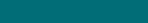 Accomplished professional with 7 years of experience in all aspects of running a successful retail store including handling sales, staff recruitment, merchandising, and inventory management. Proven experience in managing accounts process, preparing purchase reports, overseeing cash transactions, accounts reconciliation and handling administrative duties as required. Adept at driving sales through result-oriented merchandising and promotions to achieve key metrics and implementing strategies to maximize product performance. Demonstrative ability to present sales, revenue and expenses reports and realistic forecasts to the concerned person.Proven ability to maximize sales and gross margins by implementing effective strategies for sales and customer retention. Extensive experience in staff development and training strategies to effectively build team skills and expertise. Possess excellent negotiation skills with proficient in maximizing high standard merchandising and effectively securing, controlling and monitoring all store assets to reduce shrinkage and loss. Excellent in implementing supply chain management strategies and working closely with the advertising department to plan advertising campaigns to increase the customer base. Expand knowledge of comprehensive retail store operations from vendor relations and merchandise displays to customer complaint resolution and regulatory compliance.WORK EXPERIENCE AND SIGNIFICANT CONTRIBUTIONApr 2018 – Sep 2020Branch Manager |   Kerala, IndiaDeveloping and maintaining strong commercial relationships with key customers and influential industry stakeholders. Forecasting administrative and marketing budgets within the approved budget limitations. Executing the counter and wall merchandising initiatives in collaboration with the merchandise manager. Handling inventory statistics analysis thereby ensuring that the store is prepared for internal audits. Increasing customer base by introducing special customer benefits and attractive purchase schemes.Handling 2 stores with the stock of 20kg gold and 15 kg gold respectively as well as silver, diamonds and complementary products.Oct 2017 – March 2018Operations Manager |  Kerala, IndiaHeaded a production unit with 8 member sales team and 10-12 goldsmiths as well as maintained entrusted relationship with jewellery retailers and manufacturers. Handled a stock of 40 Kg Gold. Ensured that committed orders were manufactured and delivered on time. Responsible for maintaining store inventory of gold ornaments and bullions as well as managing credit and debit accounts of goldsmiths. Established a business relationship with 50+ Jewellery Retail Outlets. Performed sales work such as taking inventory, recollecting cash/bullion with sales receipts, and maintaining operating as well as transaction records. Ordered merchandise as needed and established store security level, as well as sales and record-keeping procedures.Nov 2013 – Aug 2017Branch Manager | Goldens London Ltd, UKJoined as Trainee Manager and got promoted to Branch Manager within a short span. Handled 25 staffs internally. Monitored and controlled expenses included maintaining proper ordering and inventory control, ensuring proper weighing procedures, shrink control, and monitoring product displays. Ensured that all government and company regulations for product freshness, safety, refrigeration and sanitation are met. Forecasted supply and demand to prevent overstocking and running out-of-stock. Maintained the store, as well as ensured the shelves, products, floors, were clean and safe. Successfully achieved £90,000 sales every week and maintained a stock value of £500,000.AREAS OF CRITICAL IMPACTSalesEstablishes and executes a strategic plan to achieve planned sales and key performance indicators for all time periodsAnalyses reporting and daily sales trends to make real-time strategic business decisions to drive resultsManages store sales, payroll and schedule adjustments effectively to maximize productivity and to achieve sales targetsAttains and exceeds sales goals by providing exceptional customer service and encouraging professionalism in team membersManages and oversees the day to day operations of the retail store to ensure achievement of overall retail sales objectivesStore ManagementCompletes store operational requirements by scheduling and assigning employees as well as following up on their work resultsAchieves financial objectives by preparing an annual budget, scheduling expenditures, analyzing variances, and initiating corrective actionsIdentifies current and future customer requirements by establishing rapport with potential customers to understand their requirementsResponsible for maintaining operations by initiating, coordinating, and enforcing operational policies and proceduresMerchandisingManages all aspects of the merchandising function including product assortment, pricing, reporting and analysis to maximize profitabilityResponsible for developing and implementing the visual strategy for displaying products which involve creating Planograms and delegating tasks to the sales teamAccountable for maintaining a positive working relationship with all vendors, as well as negotiating product and shipping pricesFormulates pricing policies by reviewing merchandising activities, and determines sales promotion neededStock ManagementCoordinates with purchasing team to develop and implement procedures for unloading orders from vendors and stocking them on shelvesAssists in floor moves, merchandising, displaying maintenance, and returning the damaged products to respective warehousePerforms root cause analysis to research and resolve all inventory variances including tracking errors from inventory location movementVerifies inventory computations by comparing them to physical counts of stock, and investigates discrepancies or adjust errorsSupply ChainEncompasses multiple aspects of supply chain operations and logistics, including routine coordination with category managers and distribution partnersResponsible for oversight for the development, implementation, and management of business processes pertaining to Supply ChainImplements and oversees strategies to mitigate product outages, and assists in achieving annual goals and performance targetsResponsible for identifying substitute products and ensuring the delivery of goods and resources across multiple locationsPurchaseAssists with the development and implementation of purchasing strategiesDirects procurement policies to ensure all items are purchased and delivered within budget and time constraintsEstablishes standard operating procedures for purchasing, monitors the effectiveness of procedures, and improves purchasing processesResponsible for overseeing the management of stock purchase agreements, future orders, pricing management database, and Specialty Purchases to support company needs at all facilitiesCERTIFICATIONS/TRAININGS2014Certificate of Achievement in Engagement & Leadership Skills, University of Sunderland2014Certificate of Achievement in Confidence Building Techniques Training, University of Sunderland2014Certificate of Achievement in Problem Solving Training, University of Sunderland,2011Tax Practitioner Course, Tax Study Centre, Kottarakara  Email Address                : dilkush.399991@gulfjobseeker.com                      Mobile Number	: 0504973598Reference		: Mr. Anup P Bhatia, HR Consultant, Gulfjobseeker.comYouTube Video CVhttps://www.youtube.com/channel/UCdsv_v9Czkx2Dc8bW4Bt4wA View My CV on Gulfjobseeker.com CV Databasehttp://www.gulfjobseeker.com/employer/cv_database_highlighted_cv_freetocontact.php Chat with me Live on Zoomhttps://zoom.us/j/4532401292?pwd=SUlYVEdSeEpGaWN6ZndUaGEzK0FjUT09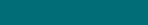 